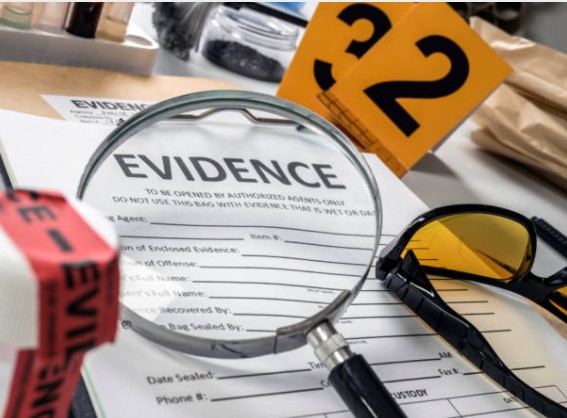 Weeks1st Semester UnitsWeeks2nd Semester UnitsAugust 23 to September 3IntroductionForensic Science HistoryFrye and DaubertForensic LabsForensic Experts Forensic CareersJanuary 4 to January 24Toxicology—Drugs, Poisons and AlcoholPresumptive and confirmatory testsTechniques, procedures, and instrumentation of a toxicology labSeptember 7 to September 24Crime SceneWorking a Crime SceneTypes of EvidenceEvidence collection and chain of custodyWarrants, rights and amendmentsJanuary 25 toFeb 22DNAStructureTyping--PCR, STR, mtDNA, y-chromosomalCODISSeptember 27 to October 8Trace or Physical EvidenceHair--structure, microscopic examination, human vs animalFiber--source and differences Glass--refractive index, density, fracture patternsFeb 23 to March 17Blood Evidence Blood detectionBlood pattern analysisOctober 11 to October 29Fingerprints and Biometrics HistoryTypes of printsMinutiaLifting techniquesNGIMarch 28 to April 14Anthropology and OdontologyIdentification of major bonesDetermination of age, height, sex, and race Forensic Art (optional)Facial ReconstructionNovember1 to November 23PathologyAnatomy   Autopsy—Manner, cause, and mechanism of deathTime of DeathCoroner vs Medical ExaminerApril 19 to May 6Entomology (optional)Human decompositionInsect activity and PMINovember 29 to Dec13Criminology (optional)ProfilingVictimologyMay 9 to May 20Questioned Documents andDigital Forensics (optional)Dec 14 to 17First Semester Final ExamMay 23 to 25SLU Common Final Exam